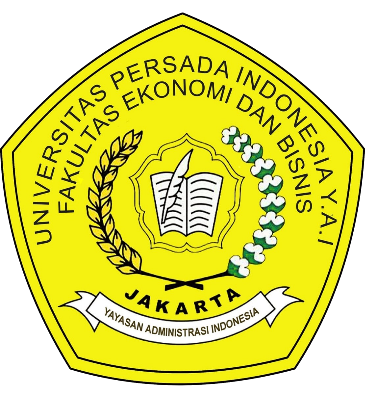 LAPORAN PENELITIAN MANDIRIDOSEN DAN MAHASISWA MAGISTER MANAGEMENOleh: Wilhelmus Hary Susilo  , Eva Utami, dan Ramadhan Adi PratamaThe organization performance in the budget-hotel.PROGRAM PASCASARJANA FEB UNIVERSITAS PERSADA INDONESIA   Y.A.IApril 2020LEMBAR PENGESAHANWilhelmus Hary Susilo, Eva Utami, dan Ramadhan Adi PratamaDepartment of Postgraduate, Master   Program, Faculty of Economics and Business University of  Persada Indonesia Y.A.I, Diponegoro 74, Central Jakarta, IndonesiaE-mail: harry_susilo@hotmail.com Master- Management Program students, Faculty of Economics and Business University of  Persada Indonesia Y.A.I, Diponegoro 74, Central Jakarta, Indonesia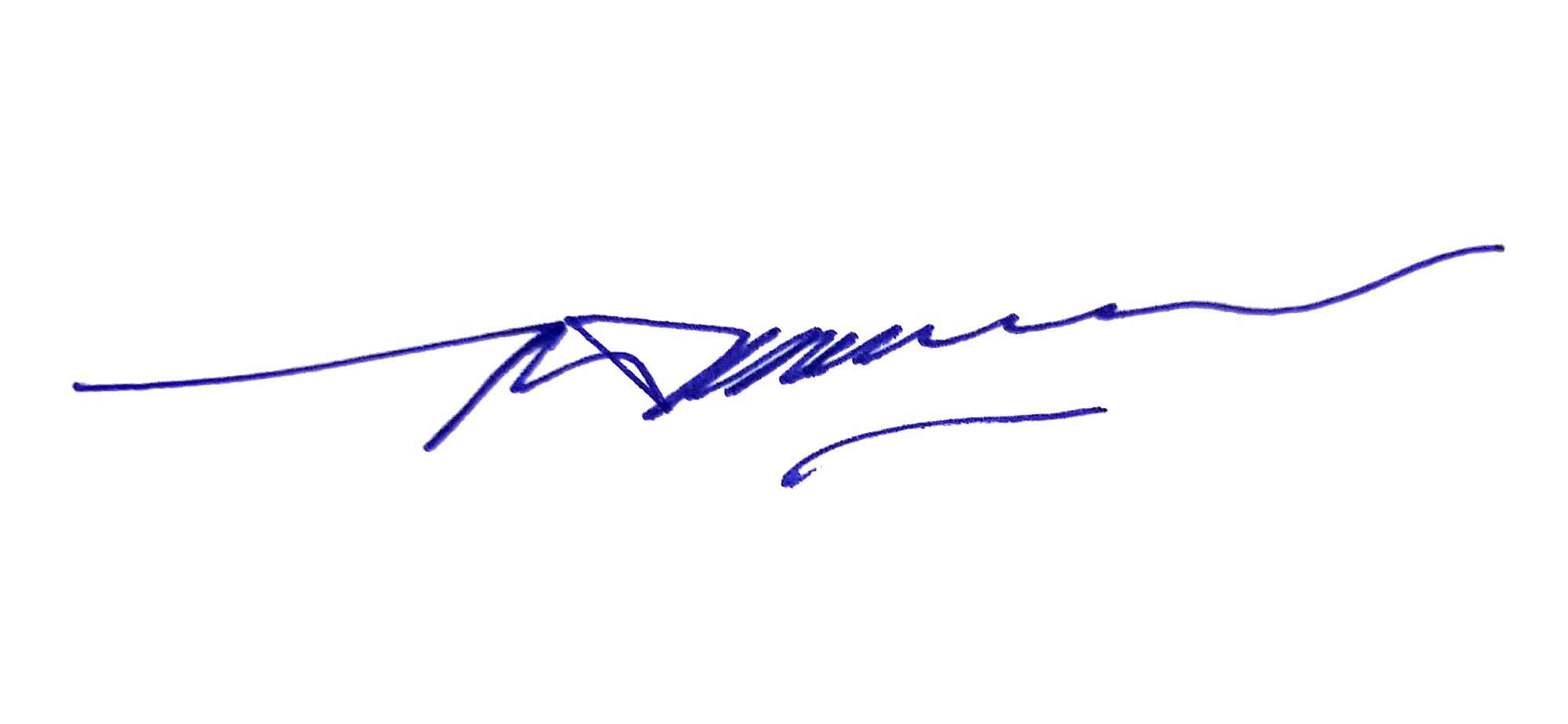 KaProdi MM FEB UPI YAI, 2020Dr W Harry SusiloAbstractThis new norm- era have to many constrain to implemented from the business planning on the heterogeneous- demand, not competitive, and more less- complain  data for satisfy entire some budget- hotel visitors. This research would be analyzed the research gap within the employee job stressed and its performance. Furthermore,  the novelty research- result of the model of the improvement of employee performance and it’s provided  the contribution on body of knowledge on theory of competence- based  that it’s have integrated within top managers support to long- run business. Hence, the research method was conducted within the confirmed strategy and the data analysis within an entire the latent variables with its dimensions. The entire results were contribution on the body of knowledge to the theory that would to conduct in this synthesis to improved employee spirit, general managers support and decreased of the stressor in working daily within the ventures.Keywords:  the budget hotel, job accented, GM supported, employee job performanceBAB I. IntroductionThe business long-run that in the situations within an emerging market, need more the skill training on the job, and the employee  job satisfaction and also the well support need from the general- managers as the research gaps from the previous research  that could leads to the human resources performance, that have been could not always to be  confirm result of the research on the budget- hotels business  (Harrigan, Evers, Miles, & Daly, 2017), (Bitter & Grabner-Kräuter, 2016; Day, Crown, & Ivany, 2017)Actually, many firms have the  organizational policy-change because of the pandemic in the word in recent day within very poor-process of the impact to the organizations performance within the job stressed and affected to the employee burnout and  turnover (Day et al., 2017; Stock, 2016) (Tse, Huang, & Lam, 2013) The objective of this inquiries would be conduct with the synthesis the new- research model to fulfilling the find of research gap to pursue an  impact on the employee performance. Moreover, the focus of the latent variables as develop to leads the firm’s performance in budget-hotels business.(Demirkan & Spohrer, 2014; Geraerdts, 2012; Järvinen & Karjaluoto, 2015; Kasper-Brauer & Leischnig, 2016; Kianto, Sáenz, & Aramburu, 2017; Kim, Cavusgil, & Cavusgil, 2013; Landroguez, 2013; Li, 2010; Malik, Pereira, & Budhwar, 2017; Matošková & Směšná, 2017; Nicole, Vaughan, Zabihullah, & Mei, 2016; Obal & Lancioni, 2013; Ouakouak & Ouedraogo, 2017; Pittino, Visintin, Lenger, & Sternad, 2016; Rakesh, Narendra, & Sandeep, 2017; Senichev, 2013; Stone, Deadrick, Lukaszewski, & Johnson, 2015; Walmsley, 2016; Xerri & Reid, 2017)The budget hotel- business within on the source of employee value an entire firms should have some strategic plan and not implement in the same time for  many to pursue  the employee performance, thus,  the human resources- advantage on  among market- position for having the new- opportunity for reach the profit embedded that conducted to create an consumer value. Furthermore, the business plan choices by the general- managers for making the  improvement of budget hotel business within an organizations performance and well value creation also the supported an employee- skill and spirit also decrease the stressor in the daily job. (Bravo, Matute, & Pina, 2015; Kang & Lam, 2016; Mullen, Kelloway, & Teed, 2017; Raybould & Wilkins, 2006; Sambasivan, Abdul, & Yusop, 2009).(Hamilton, 2011; Poisson-de Haro & Bitektine, 2015; Reid & Brady, 2012; Z. Wang, Sharma, & Cao, 2016)(Aima, Susilo, Purwanto and Wiratih, 2015). BAB II. Literature review and the Hypothesis Recently, the many researcher has inquiry the research- model to pursue the performance conducted within the contributions for the body of knowledge on internal factors theory of the firm for the competitions, but also for the giving the contributions of the management implications to make the organization strategies within entire the budget- hotel develop the business plan for the future long- run in business activities and adopted the well- management practice. (Corsaro, Ramos, Henneberg, & Naudé, 2011; del Alonso-Almeida, Bagur-Femenías, & Llach, 2013). Hence, in this investigate for doing the  mapping corporate in  the competitiveness advantage in the budget hotels in Jakarta that could leads the superior performance in business for the long- run and should anticipated the pandemic situations .(Estrada, Faems, & de Faria, 2016; Ivens, Pardo, Niersbach, & Leischnig, 2016).The Competence- Based Theory also the Contributions on Body of KnowledgeThe researcher would like to rooted from the competence-based theory as an internal factors for develop business strategies in the budget hotels in Jakarta for many heterogeneously industries for satisfy customer and decreased the job stressor of employees.(Bravo et al., 2015; Fink, Yogev, & Even, 2016; Ivanova & Ivanov, 2015) Hence, the distinctive work competence within entire employee and the general managers of the budget hotels should be  help the firms for facing its competitions and pandemics’ situations in many industries in the recently era. (Hult, Ketchen Jr, & Reus, 2001; Javad Khazaei, Masood, & Ezat Amirbakzadeh, 2017; Mitrega, 2012). Furthermore, the R-A theory have competition among firm in heterogeneous business in budget hotels venture performance and the sustainable competitive advantage should have as the foundation of the firms to create the best policy, bundles and provide the top-organization’s resources and for achieving the employee performance within general managers supported and decreased the job- stressors.(Alisher Tohirovich, Changjoon, & Junghyun, 2017; Gabrielsson, Seppälä, & Gabrielsson, 2016; Shelby D. Hunt, 2013, 2015; Shelby D Hunt & Morgan, 1995; Krausert, 2017; Kumar & Yakhlef, 2016; Nor Shahriza Abdul, Mohamed Jalaldeen Mohamed, & Norshidah, 2012; Stan De, Monique, & Guy Van, 2017; C.-J. Wang, Tsai, & Tsai, 2014; Xiaohong, Chengfeng, Yanbo, & Gaowen, 2015; Zhao, Feng, & Wang, 2015)The researcher could mentions to the theory to fulfill the research gap and it would have the contribution for the body of knowledge and result the novelty of the research result from an empirical research for distinctive- organization performance as follow, the figure 1 below:Figure 1. The Scheme of the Competence- Based Theory for Contributions on Body of KnowledgeBAB III. The Framework and HypothesisIndeed, the research framework of  pursue an Employee Performance within the venture of budget- hotels in Jakarta should be to develop for fulfillment the research gap for finding the knowledge to improvement the superior- employee performance that conducted by more explore in decreased job stressed and the well general managers supported.(Chiang & Birtch, 2010; Gupta, Singh, & Bhattacharya, 2017; Mohamed, 2016; Munir, Rahman, Malik, & Ma’amor, 2012; Silva, Gerwe, & Becerra, 2017). Moreover, the scheme of research- framework as follow figure 2, below:Fig.2. The Research Model to Attempted on an Organizational Performance Private Budget Hotel in Jakarta(Source: Develop from an Author)The hypothesis in these inquiries the conceptual research model, as follow:H1. The decreased of an employee job stressors and well supported from the well competencies of the general managers within the budget hotel is positively related to an employee performance and have an impacted the organizational performance.BAB IV. Research methodThe respondent, how data collection and the measurement of entire latent variablesThe sample  frame as the target populations for this research conducted within random sampling technique within entire officially- employee in the budget- hotels Jakarta (Susilo, 2020b) (Borenstein, Hedges, Higgins, & Rothstein, 2009; Hertwig & Pleskac, 2010; Mathwick, Wagner, & Unni, 2010; Thomas, 2013; Vos, Schiele, & Hüttinger, 2016). Moreover, the field research survey was utilities within the self administered questionnaire that should measures within the rating scale (1 to 10 rating independently scale) to among latent variables to make the response for distinctive- organization performance in budget- hotel in Jakarta (Samson, Gloet, & Singh, 2017; Stundziene, Startiene, Remeikiene, & Dapkus, 2015; Susilo, 2020a) (Sekaran and Bougie,  2016). Indeed, the tools- instrument have the independently collected method and conducted with the rating scale as an interval data scale (1 to 10 very agree). Furthermore, the validity and reliability among variables tested and also the model should have the goodness of fitting the confirmatory factor analysis modeling that conducted to the measurement model and the structural equation modeling phase, entire the latent variables and its dimensions as the second order also the goodness of fit indexes modeling (Agostini, Nosella, & Filippini, 2016; Ghozali, 2013; Jangl, 2016; Susilo, 2020a) (Hair, Black, Babin and Anderson, 2010)(Evermann & Tate, 2016). Data analysis The Hypothesis testingThe research model in this studies have the analysis that should be conduct to the structural equation modeling; cause an entire the latent constructs were un-observed characteristics. (Susilo, 2020b) Moreover, the two phase approach have pertains; measurement model and the structural hybrid full model that conducted to the confirmatory strategies in this multivariate data analysis, with a testing the validity and the reliability among latent- variables, and then the synthesis the fitting model and hypothesis proved (Susilo, 2020b) (Ghozali, 2013)(Susilo and Yulius, 2017). Actually, the research  result would have for the data analysis pertain: the sensitivity analysis: the test indicated did not have the outlier and missing value that conducted with SPSS and the z value <2.50  and the multivariate of normality test (Susilo, 2020b). Furthermore, the goodness of fit research model in this investigated could be analyzed within the entire an indexed value (Susilo, 2020a). Moreover, the entire hypothesis confirmed was conducted with t value >2.(Augusty, 2014; Susilo, 2016, 2020b)BAB V. Conclusions and research contribution.Indeed, to confirm the entire hypotheses testing, and the value should be have to pursue the distinctive- organizational performance in the budget- hotels in Jakarta within decreased job stressor and have the well supported from the general managers. The researcher would be to the fulfillment the research gap within the new research model would effectively to achieve the employee performance. Moreover, the research contributions were within 2 (two) area that pertain; first, the contributions for theoretical implications to the body of knowledge of the resources advantage in human resource management of the venture. Furthermore, the result research would conducted with the competence- based Theory as the explanations and predicted the relationship for the attempt the distinctive- organization performance that its would inquiries on the decreased of an employee job stressor, the well supported from among general managers in budget hotels and employee performance in management of human resources science. AcknowledgementThank you so much to the Expertise and Experience Learning Club, Faculty of Business and Management, University Of Persada Indonesia Y.A.I.  To  my colleague and students. To In Kind Workshops NEW E&EL CLUB LABORATORY  FEB UPI Y.A.I team.ReferencesAgostini, L., Nosella, A., & Filippini, R. (2016). Towards an Integrated View of the Ambidextrous Organization: A Second-Order Factor Model. Creativity and Innovation Management, 25(1), 129-141. doi: 10.1111/caim.12167Alisher Tohirovich, D., Changjoon, R., & Junghyun, Y. (2017). Organizational structure and innovation performance: Is employee innovative behavior a missing link? Career Development International, 22(4), 334-350. doi: 10.1108/CDI-12-2016-0234Augusty, F. (2014). Structural Equation Modelling Dalam Penelitian Manajemen: Fakultas Ekonomi dan Bisnis Universitas Diponegoro.Bitter, S., & Grabner-Kräuter, S. (2016). Consequences of customer engagement behavior: when negative Facebook posts have positive effects. ElectronMarkets, 26, 13. Borenstein, M., Hedges, L. V., Higgins, J. P. T., & Rothstein, R. R. (2009). Fixed-effect vs Random-effects Introduction to Meta Analysis: Johnn Willey and Sons.Bravo, R., Matute, J., & Pina, J. M. (2015). Corporate identity management in the banking sector: effects on employees’ identification, identity attractiveness, and job satisfaction. Service Business, 10(4), 687-714. doi: 10.1007/s11628-015-0287-9Chiang, F. F. T., & Birtch, T. A. (2010). Pay for performance and work attitudes: The mediating role of employee–organization service value congruence. International Journal of Hospitality Management, 29(4), 632-640. doi: 10.1016/j.ijhm.2009.11.005Corsaro, D., Ramos, C., Henneberg, S. C., & Naudé, P. (2011). Actor network pictures and networking activities in business networks: An experimental study. Industrial Marketing Management, 40(6), 919-932. doi: 10.1016/j.indmarman.2011.06.028Day, A., Crown, S. N., & Ivany, M. (2017). Organisational change and employee burnout: The moderating effects of support and job control. Safety Science. doi: 10.1016/j.ssci.2017.03.004del Alonso-Almeida, M. M., Bagur-Femenías, L., & Llach, J. (2013). The adoption of quality management practices and their impact on business performance in small service companies: the case of Spanish travel agencies. Service Business, 9(1), 57-75. doi: 10.1007/s11628-013-0218-6Demirkan, H., & Spohrer, J. (2014). Developing a framework to improve virtual shopping in digital malls with intelligent self-service systems. Journal of Retailing and Consumer Services, 21(5), 860-868. doi: 10.1016/j.jretconser.2014.02.012Estrada, I., Faems, D., & de Faria, P. (2016). Coopetition and product innovation performance: The role of internal knowledge sharing mechanisms and formal knowledge protection mechanisms. Industrial Marketing Management, 53, 56-65. doi: 10.1016/j.indmarman.2015.11.013Evermann, J., & Tate, M. (2016). Assessing the predictive performance of structural equation model estimators. Journal of Business Research, 69(10), 4565-4582. doi: 10.1016/j.jbusres.2016.03.050Fink, L., Yogev, N., & Even, A. (2016). Business intelligence and organizational learning: An empirical investigation of value creation processes. Information & Management. doi: 10.1016/j.im.2016.03.009Gabrielsson, M., Seppälä, T., & Gabrielsson, P. (2016). Realizing a hybrid competitive strategy and achieving superior financial performance while internationalizing in the high-technology market. Industrial Marketing Management, 54, 141-153. doi: 10.1016/j.indmarman.2015.07.001Geraerdts, R. (2012). Customer value creation: A journey in the search of excellence. Industrial Marketing Management, 41(1), 11-12. doi: 10.1016/j.indmarman.2011.11.023Ghozali, I. (2013). Model Persamaan Structural, Konsep dan Aplikasi Dengan Program AMOS 21.0: Badan Penerbit Universitas Diponegoro.Gupta, V., Singh, S., & Bhattacharya, A. (2017). THE RELATIONSHIPS BETWEEN LEADERSHIP, WORK ENGAGEMENT AND EMPLOYEE INNOVATIVE PERFORMANCE: EMPIRICAL EVIDENCE FROM THE INDIAN R&D CONTEXT. International Journal of Innovation Management, 21(07), 1750055. doi: 10.1142/S1363919617500554Hamilton, R. T. (2011). How firms grow and the influence of size and age. International Small Business Journal, 30(6), 611-621. doi: 10.1177/0266242610383446Harrigan, P., Evers, U., Miles, M. P., & Daly, T. (2017). Customer engagement and the relationship between involvement, engagement, self-brand connection and brand usage intent. Journal of Business Research. doi: 10.1016/j.jbusres.2017.11.046Hertwig, R., & Pleskac, T. J. (2010). Decisions from experience: why small samples? Cognition, 115(2), 225-237. doi: 10.1016/j.cognition.2009.12.009Hult, G. T. M., Ketchen Jr, D. J., & Reus, T. H. (2001). Organizational learning capacity and internal customer orientation within strategic sourcing units. Journal of Quality Management, 6(2), 173-192. doi: http://dx.doi.org/10.1016/S1084-8568(01)00036-0Hunt, S. D. (2013). A general theory of business marketing: R-A theory, Alderson, the ISBM framework, and the IMP theoretical structure. Industrial Marketing Management, 42(3), 283-293. doi: 10.1016/j.indmarman.2013.02.002Hunt, S. D. (2015). Marketing theory : foundations, controversy, strategy, resource-advantage theory. New York, USA: Routledge Taylor & Francis Group.Hunt, S. D., & Morgan, R. M. (1995). The comparative advantage theory of competition. The Journal of Marketing, 1-15. Ivanova, M., & Ivanov, S. (2015). Affiliation to hotel chains: Hotels' perspective. Tourism Management Perspectives, 16, 148-162. doi: 10.1016/j.tmp.2015.08.001Ivens, B. S., Pardo, C., Niersbach, B., & Leischnig, A. (2016). Firm-internal key account management networks: Framework, case study, avenues for future research. Industrial Marketing Management, 58, 102-113. doi: 10.1016/j.indmarman.2016.05.019Jangl, P. (2016). Model of Market Orientation of High-Tech Firms in Germany: Validation Study. Verslas: teorija ir praktika, 17(3), 216-224. doi: 10.3846/btp.2016.643Järvinen, J., & Karjaluoto, H. (2015). The use of Web analytics for digital marketing performance measurement. Industrial Marketing Management. doi: 10.1016/j.indmarman.2015.04.009Javad Khazaei, P., Masood, K., & Ezat Amirbakzadeh, K. (2017). Linking internal marketing orientation to balanced scorecard outcomes in small businesses: the case of travel agencies. International Journal of Culture, Tourism and Hospitality Research, 11(3), 297-308. doi: 10.1108/IJCTHR-03-2016-0024Kang, E. S. L., & Lam, S. Y. (2016). Contingent effects of firm and employee reputations on professional advice adoption. Service Business. doi: 10.1007/s11628-016-0312-7Kasper-Brauer, K., & Leischnig, A. (2016). Yes, we can! A fuzzy-set analysis of challenges, skills, and enjoyment of work. Journal of Business Research, 69(11), 5286-5291. doi: 10.1016/j.jbusres.2016.04.126Kianto, A., Sáenz, J., & Aramburu, N. (2017). Knowledge-based human resource management practices, intellectual capital and innovation. Journal of Business Research, 81, 11-20. doi: 10.1016/j.jbusres.2017.07.018Kim, D., Cavusgil, S. T., & Cavusgil, E. (2013). Does IT alignment between supply chain partners enhance customer value creation? An empirical investigation. Industrial Marketing Management, 42(6), 880-889. doi: 10.1016/j.indmarman.2013.05.021Krausert, A. (2017). HR differentiation between professional and managerial employees: Broadening and integrating theoretical perspectives. Human Resource Management Review, 27(3), 442-457. doi: 10.1016/j.hrmr.2016.11.002Kumar, N., & Yakhlef, A. (2016). Managing business-to-business relationships under conditions of employee attrition: A transparency approach. Industrial Marketing Management, 56, 143-155. doi: 10.1016/j.indmarman.2016.01.002Landroguez, S. M. (2013). Developing an integrated vision of customer value. Journal of Services Marketing, 27(3), 234-244. doi: 10.1108/08876041311330726Li, Y.-M. (2010). Pricing digital content distribution over heterogeneous channels. Decision Support Systems, 50(1), 243-257. doi: 10.1016/j.dss.2010.08.027Malik, A., Pereira, V., & Budhwar, P. (2017). Value creation and capture through human resource management practices. Organizational Dynamics. doi: 10.1016/j.orgdyn.2017.09.002Mathwick, C., Wagner, J., & Unni, R. (2010). Computer-Mediated Customization Tendency (CMCT) and the Adaptive e-Service Experience. Journal of Retailing, 86(1), 11-21. doi: 10.1016/j.jretai.2009.11.001Matošková, J., & Směšná, P. (2017). Human resource management practices stimulating knowledge sharing. Management & Marketing, 12(4). doi: 10.1515/mmcks-2017-0036Mitrega, M. (2012). Network partner knowledge and internal relationships influencing customer relationshipquality and company performance. Journal of Business & Industrial Marketing, Vol. 27 / 6, pg. 486-496. doi: 10.1108/08858621211251488Mohamed, L. M. (2016). Assessing the effects of transformational leadership: A study on Egyptian hotel employees. Journal of Hospitality and Tourism Management, 27, 49-59. doi: 10.1016/j.jhtm.2016.04.001Mullen, J., Kelloway, E. K., & Teed, M. (2017). Employer safety obligations, transformational leadership and their interactive effects on employee safety performance. Safety Science, 91, 405-412. doi: 10.1016/j.ssci.2016.09.007Munir, R. I. S., Rahman, R. A., Malik, A. M. A., & Ma’amor, H. (2012). Relationship between Transformational Leadership and Employees’ Job Satisfaction among the Academic Staff. Procedia - Social and Behavioral Sciences, 65, 885-890. doi: 10.1016/j.sbspro.2012.11.215Nicole, D., Vaughan, C., Zabihullah, S., & Mei, L. (2016). Workplace training and generic and technical skill development in the Australian construction industry. Journal of Management Development, 35(4), 486-504. doi: 10.1108/JMD-05-2015-0073Nor Shahriza Abdul, K., Mohamed Jalaldeen Mohamed, R., & Norshidah, M. (2012). Measuring employee readiness for knowledge management using intention to be involved with KM SECI processes. Business Process Management Journal, 18(5), 777-791. doi: 10.1108/14637151211270153Obal, M., & Lancioni, R. A. (2013). Maximizing buyer–supplier relationships in the Digital Era: Concept and research agenda. Industrial Marketing Management, 42(6), 851-854. doi: 10.1016/j.indmarman.2013.06.002Ouakouak, M. L., & Ouedraogo, N. (2017). ANTECEDENTS OF EMPLOYEE CREATIVITY AND ORGANISATIONAL INNOVATION: AN EMPIRICAL STUDY. International Journal of Innovation Management, 21(07), 1750060. doi: 10.1142/S1363919617500608Pittino, D., Visintin, F., Lenger, T., & Sternad, D. (2016). Are high performance work practices really necessary in family SMEs? An analysis of the impact on employee retention. Journal of Family Business Strategy, 7(2), 75-89. doi: 10.1016/j.jfbs.2016.04.002Poisson-de Haro, S., & Bitektine, A. (2015). Global sustainability pressures and strategic choice: The role of firms’ structures and non-market capabilities in selection and implementation of sustainability initiatives. Journal of World Business, 50(2), 326-341. doi: 10.1016/j.jwb.2014.10.009Rakesh, S., Narendra, K., & Sandeep, P. (2017). Thought self-leadership strategies and sales performance: Integrating selling skills and adaptive selling behavior as missing links. Journal of Business & Industrial Marketing. doi: 10.1108/JBIM-06-2016-0127Raybould, M., & Wilkins, H. (2006). Generic Skills for Hospitality Management: A Comparative Study of Management Expectations and Student Perceptions. Journal of Hospitality and Tourism Management, 13(2), 177-188. doi: 10.1375/jhtm.13.2.177Reid, M., & Brady, E. (2012). Improving firm performance through NPD: The role of market orientation, NPD orientation and the NPD process. Australasian Marketing Journal (AMJ), 20(4), 235-241. doi: 10.1016/j.ausmj.2012.05.011Sambasivan, M., Abdul, M., & Yusop, Y. (2009). Impact of personal qualities and management skills of entrepreneurs on venture performance in Malaysia: Opportunity recognition skills as a mediating factor. Technovation, 29(11), 798-805. doi: 10.1016/j.technovation.2009.04.002Samson, D., Gloet, M., & Singh, P. (2017). SYSTEMATIC INNOVATION CAPABILITY: EVIDENCE FROM CASE STUDIES AND A LARGE SURVEY. International Journal of Innovation Management, 21(07), 1750058. doi: 10.1142/S136391961750058XSenichev, V. (2013). Human Resource Diversity and Performance within the Frame of Organizations, Teams and Individuals. Verslas: teorija ir praktika, 14(4), 337-345. doi: 10.3846/btp.2013.36Silva, R., Gerwe, O., & Becerra, M. (2017). Corporate brand and hotel performance: A resource-based perspective. Journal of Business Research, 79, 23-30. doi: 10.1016/j.jbusres.2017.05.019Stan De, S., Monique, R., & Guy Van, G. (2017). Good employees through good jobs: A latent profile analysis of job types and employee outcomes in the Belgian electricity sector. Employee Relations, 39(4), 503-522. doi: 10.1108/ER-02-2016-0034Stock, R. M. (2016). Understanding the relationship between frontline employee boreout and customer orientation. Journal of Business Research, 69(10), 4259-4268. doi: 10.1016/j.jbusres.2016.02.037Stone, D. L., Deadrick, D. L., Lukaszewski, K. M., & Johnson, R. (2015). The influence of technology on the future of human resource management. Human Resource Management Review, 25(2), 216-231. doi: 10.1016/j.hrmr.2015.01.002Stundziene, A., Startiene, G., Remeikiene, R., & Dapkus, M. (2015). Does the Survey Data on New Orders Lie? Procedia - Social and Behavioral Sciences, 213, 5-11. doi: 10.1016/j.sbspro.2015.11.395Susilo, W. H. (2016). An Impact of Behavioral Segmentation to Increase Consumer Loyalty: Empirical Study in Higher Education of Postgraduate Institutions at Jakarta. Procedia - Social and Behavioral Sciences, 229, 183-195. doi: 10.1016/j.sbspro.2016.07.128Susilo, W. H. (2020a). Business Research Methods: Market Based Managment Approach in Apllication (S. I. I. Group Ed. First Edition ed.). Bogor, INA: IN MEDIA.Susilo, W. H. (2020b). The Business Research: The Competency & Confident- Building Approach (imuruz Ed.). Mauritius: LAMBERT Academic Publishing.Thomas, E. (2013). Supplier integration in new product development: Computer mediated communication, knowledge exchange and buyer performance. Industrial Marketing Management, 42(6), 890-899. doi: 10.1016/j.indmarman.2013.05.018Tse, H. H. M., Huang, X., & Lam, W. (2013). Why does transformational leadership matter for employee turnover? A multi-foci social exchange perspective. The Leadership Quarterly, 24(5), 763-776. doi: 10.1016/j.leaqua.2013.07.005Vos, F. G. S., Schiele, H., & Hüttinger, L. (2016). Supplier satisfaction: Explanation and out-of-sample prediction. Journal of Business Research, 69(10), 4613-4623. doi: 10.1016/j.jbusres.2016.04.013Walmsley, B. (2016). From arts marketing to audience enrichment: How digital engagement can deepen and democratize artistic exchange with audiences. Poetics, 58, 66-78. doi: 10.1016/j.poetic.2016.07.001Wang, C.-J., Tsai, H.-T., & Tsai, M.-T. (2014). Linking transformational leadership and employee creativity in the hospitality industry: The influences of creative role identity, creative self-efficacy, and job complexity. Tourism Management, 40, 79-89. doi: 10.1016/j.tourman.2013.05.008Wang, Z., Sharma, P. N., & Cao, J. (2016). From knowledge sharing to firm performance: A predictive model comparison. Journal of Business Research, 69(10), 4650-4658. doi: 10.1016/j.jbusres.2016.03.055Xerri, M. J., & Reid, S. R. M. (2017). HUMAN RESOURCES AND INNOVATIVE BEHAVIOUR: IMPROVING NURSING PERFORMANCE. International Journal of Innovation Management, 1850019. doi: 10.1142/S1363919618500196Xiaohong, Z., Chengfeng, L., Yanbo, W., & Gaowen, T. (2015). The impact of employees’ relationships on tacit knowledge sharing. Chinese Management Studies, 9(4), 611-625. doi: 10.1108/CMS-06-2015-0126Zhao, G., Feng, T., & Wang, D. (2015). Is more supply chain integration always beneficial to financial performance? Industrial Marketing Management, 45, 162-172. doi: 10.1016/j.indmarman.2015.02.015